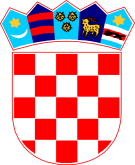 REPUBLIKA HRVATSKA   ZADARSKA ŽUPANIJA   OPĆINA PRIVLAKA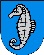            Ivana Pavla II 46          23233 PRIVLAKAKLASA: 406-01/22-01/01URBROJ: 2198-28-01-22-2Privlaka, 2. prosinca 2022. godine„Na temelju članka 35. Zakona o vlasništvu i drugim stvarnim pravima (“Narodne novine” broj 91/96, 68/98, 137/99, 73/00, 114/01, 79/06, 141/06, 38/09, 153/09, 143/12, 52/14), članka 48. Zakona o lokalnoj i područnoj (regionalnoj) samoupravi ( “Narodne novine” broj 33/01, 60/01,129/05, 109/07, 125/08, 36/09, 150/11, 144/12, 19/13, 137/15, 98/19, 144/20) i članka 30. Statuta Općine Privlaka ("Službeni glasnik Zadarske županije", broj 05/18, 07/21, 11/22) Općinsko vijeće Općine Privlaka na 11. sjednici održanoj dana 11. prosinca 2022. godine donijelo jeOdluku o davanju na upravljanje građevine javne i društvene namjene – dječji vrtićČlanak 1.Ovom Odlukom, građevina javne i društvene namjene – Dječji vrtić u Privlaci, u ulici Petra Zoranića 1, izgrađena na k.č. 3799/2, upisana u zk. ul. 3037, k. o. Privlaka, koja je vlasništvo Općine Privlaka za cijelo, zajedno sa opremom u vlasništvu Općine Privlaka, daje se na upravljanje javnoj  ustanovi Dječjem vrtiću Sabunić.Članak 2.Građevina iz članka 1. ove Odluke daje se na upravljanje pod sljedećim                          uvjetima:Upravitelj će javnu zgradu koristiti za obavljanje djelatnosti iz svog djelokruga određenih svojim Statutom,Javna zgrada daje se na upravljanje bez naknadeUpravitelj je dužan plaćati režijske troškove i troškove održavanja.Članak 3.Općina Privlaka i Upravitelj sklopit će Ugovor o upravljanju građevinom iz članka 1. ove Odluke,  kojim će pobliže definirati međusobna prava i obveze, a za zaključenje istog ovlašćuje se načelnik Općine Privlaka.Članak 4.Ova Odluka stupa na snagu osmi dan od dana objave u    Službenom glasniku Zadarske županije.OPĆINSKO VIJEĆEPREDSJEDNIKNikica Begonja